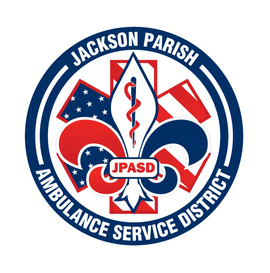 JACKSON PARISH AMBULANCE SERVICE DISTRICT115 Watts StreetJonesboro, LA  71251Office:  (318)-259-2877   Fax:  (318)-259-2099 jacksonparishambulance@jpasd.comAaron Johnson 								BOARD MEMBERSEMS Director								Allen Lindsay, ChairmanPaula Parkerson	, MD							Joe Vail, Vice-ChairmanMedical Director								Conchita Doyle								              Alma Williams									              *Vacant*Notice Posted:  Tuesday February 08, 2022 @ 12:00 PM                                 NOTICE OF PUBLIC MEETINGA public meeting will be held as follows:DATE: 			February 10, 2022TIME:			12:00 PM  PLACE OF MEETING:	Jackson Parish Ambulance Service District115 Watts Street, Jonesboro, LA  71251Public Meeting AGENDA        1.  Call to Order      2.  Roll Call      3.  Invocation      4.  Pledge of Allegiance      5.  Recognition of Guests/Public Comments        6.  Approval of Minutes from January 20227.  Approval of Financials and payment of bills January 2022      8.  EMS Director’s Report       9.  Old Business 	A) Accept Bid for Patient Monitor and Defibrillator	B) Training Center Construction Change order     10. New Business     11. Adjournment	Reminder: Next Meeting: March 10, 2022 @ 12 NoonIn accordance with the Americans with Disabilities Act, if you need special assistance, please contact Aaron Johnson, EMS Director at 318-259-2891 describing the assistance that is necessary. Due to the Covid-19 virus visitors are asked to not present to the meeting with fever, cough, diarrhea, or general weakness. Masks will be provided for visitors. 